§13083-H.  DefinitionsAs used in this article, unless the context otherwise indicates, the following terms have the following meanings.  [PL 2005, c. 599, §1 (NEW).]1.  Authority.  "Authority" means the Midcoast Regional Redevelopment Authority established in section 13083‑G.[PL 2005, c. 599, §1 (NEW).]2.  Base area.  "Base area" means the area within the geographic boundaries of Brunswick Naval Air Station.[PL 2005, c. 599, §1 (NEW).]3.  Bond.  "Bond" means a bond or note or other evidence of indebtedness authorized under this article, whether issued under or pursuant to a bond resolution, trust indenture, loan or other security agreement.[PL 2005, c. 599, §1 (NEW).]4.  Brunswick Naval Air Station.  "Brunswick Naval Air Station" or "base" means those properties and facilities within the geographic boundaries of the United States Department of Defense naval air station at Brunswick existing on the effective date of this section.  "Base" also includes other geographically separate property that the authority determines should be part of the base if the municipality in which the property is located has chosen not to accept the property and use it for other purposes.[PL 2005, c. 599, §1 (NEW).]5.  Operating revenues.  "Operating revenues" means funds available to the authority from fees, fares, rental or sale of property and miscellaneous revenue and interest not otherwise pledged or dedicated.[PL 2005, c. 599, §1 (NEW).]6.  Primary impact community.  "Primary impact community" means the municipalities of Bath, Bowdoin, Bowdoinham, Brunswick, Freeport, Harpswell, Lisbon Falls and Topsham and Androscoggin County, Cumberland County and Sagadahoc County.[PL 2005, c. 599, §1 (NEW).]7.  Readjustment or reuse.  "Readjustment" or "reuse" means an alternative use of the base facility from its use as a military installation.[PL 2005, c. 599, §1 (NEW).]8.  Real or personal property.  "Real or personal property" means those properties and assets transferred by the United States Government or the United States Navy after the closure of Brunswick Naval Air Station.[PL 2005, c. 599, §1 (NEW).]9.  Reconstruct or reconstruction.  "Reconstruct" or "reconstruction" means any activities undertaken to maintain the properties of Brunswick Naval Air Station, or any part of those properties, as a modern, safe and efficient facility and includes, but is not limited to, any rebuilding, redesign, improvement or enlargement of the real properties or environmental mitigation activities on base properties.[PL 2005, c. 599, §1 (NEW).]SECTION HISTORYPL 2005, c. 599, §1 (NEW). The State of Maine claims a copyright in its codified statutes. If you intend to republish this material, we require that you include the following disclaimer in your publication:All copyrights and other rights to statutory text are reserved by the State of Maine. The text included in this publication reflects changes made through the First Regular Session and the First Special Session of the131st Maine Legislature and is current through November 1, 2023
                    . The text is subject to change without notice. It is a version that has not been officially certified by the Secretary of State. Refer to the Maine Revised Statutes Annotated and supplements for certified text.
                The Office of the Revisor of Statutes also requests that you send us one copy of any statutory publication you may produce. Our goal is not to restrict publishing activity, but to keep track of who is publishing what, to identify any needless duplication and to preserve the State's copyright rights.PLEASE NOTE: The Revisor's Office cannot perform research for or provide legal advice or interpretation of Maine law to the public. If you need legal assistance, please contact a qualified attorney.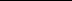 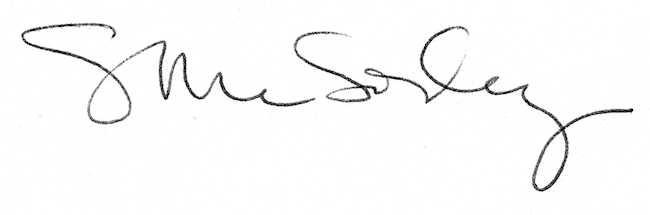 